Dear Dad,Today, I graduated college, and the only reason I got this far was you.Thank you.You worked so hard when we were growing up. I know you didn’t want us kids to know about the late nights and your third job, and how tight things were. And I want you to know that you succeeded.I never felt like I was missing anything, growing up. We had food in our bellies, and your beautiful cakes on birthdays. Thank you for all the sacrifices you made for us.I know you wish you could give us more than layers of biscuits dipped in milk for cake. But those were the best cakes I have ever eaten. In fact, I made one for myself today after graduation. My friends are eating it right now. I’m sending you pictures with this letter, because I know you won’t believe me.Dad, you were everything to us. You were a mom and a dad and made sure I was never missing anything. I know you wish you could have been here for graduation, but its okay dad. But I knew you were with me. You always are.I can’t wait to show you my degree in person when I come home. I did it Daddy! And it’s all because of you.Thank you. I love you.With all my love,[Your Name]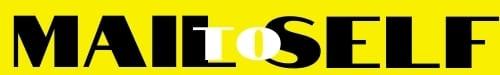 